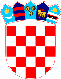 REPUBLIKA HRVATSKAVUKOVARSKO-SRIJEMSKA ŽUPANIJA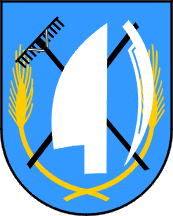 OPĆINA TOVARNIK                       OPĆINSKO VIJEĆEKLASA: 021-05/18-03/44URBROJ:  2188/12-04-18-1                                                        Tovarnik, 26.11.2018.g.  Temeljem članka 95. Zakona o komunalnom gospodarstvu (NN 68/18) i članka 31. Statuta Općine Tovarnik („Službeni vjesnik“ Vukovarsko-srijemske županije broj 4/13, 14/13 i 1/18 ), Općinsko vijeće Općine Tovarnik na svojoj 12. sjednici održanoj 26.11.2018., donosi:ODLUKUo komunalnoj naknadi  I. OSNOVNE ODREDBEČlanak 1.   Ovom Odlukom utvrđuju se naselja u Općini Tovarnik u kojima se naplaćuje komunalna naknada, svrha komunalne naknade, područja zona u Općini Tovarnik, koeficijenti zona (Kz), koeficijenti namjene (Kn), rok plaćanja komunalne naknade, nekretnine važne za Općinu Tovarnik koje se u potpunosti ili djelomično oslobađaju od plaćanja komunalna naknade, obveznici i obveza plaćanja komunalne naknade, obračun komunalne naknade, uvjeti zbog kojih se u pojedinačnim slučajevima može odobriti potpuno ili djelomično oslobođenje od obveze plaćanja komunalne naknade, rješenje o komunalnoj naknadi.  II. SVRHA KOMUNALNE NAKNADEČlanak 2.  Komunalna naknada je prihod proračuna Općine Tovarnik, a plaća se za održavanje komunalne infrastrukture.  Koristi se za :financiranje održavanja i građenje komunalne infrastrukture, financiranje građenja i održavanja objekata predškolskog, školskoga, zdravstvenog i socijalnog sadržaja, javnih građevina sportske i kulturne namjene te poboljšanja energetske učinkovitosti zgrada u vlasništvu Općine Tovarnik ako se time ne dovodi u pitanje mogućnost održavanja i građenje komunalne infrastrukture.Članak 3.  Komunalna naknada plaća se za:stambeni prostor,poslovni prostor,građevinsko zemljište koje služi za obavljanje poslovne djelatnosti,neizgrađeno građevinsko zemljište,  dakle za nekretnine koje se nalaze na području na kojem se najmanje obavljaju komunalne djelatnosti održavanja nerazvrstanih cesta i održavanje javne rasvjete i koje su opremljene najmanje pristupnom cestom, niskonaponskom električnom mrežom i vodom prema mjesnim prilikama te čini sastavni dio infrastrukture Općine Tovarnik.  Građevinskim zemljištem koje služi obavljanju poslovne djelatnosti smatra se zemljište koje se nalazi unutar ili izvan granica građevinskog područja, a na kojem se obavlja poslovna djelatnost.  Neizgrađenim građevinskim zemljištem smatra se zemljište koje se nalazi unutar granica građevinskog područja na kojemu se u skladu s propisima kojima se uređuje prostorno uređenje i gradnja mogu graditi zgrade stambene ili poslovne namjene, a na kojemu nije izgrađena zgrada ili na kojemu postoji privremena građevina za čiju izgradnju nije potrebna građevinska dozvola. Neizgrađenim građevinskim zemljištem smatra se i zemljište na mojemu se nalazi ruševina zgrade. Garažni i poslovni prostor unutar vojne građevine i građevinsko zemljište unutar vojne lokacije ne smatraju se garažnim i poslovnim prostorom te građevinskim zemljištem koje služi obavljanu poslovne djelatnosti i smislu odredbi ovog članka.  III. OBVEZNICI PLAĆANJA KOMUNALNE NAKNADEČlanak 4.  Komunalnu naknadu plaća vlasnik, odnosno korisnik nekretnine iz članak 3. ove Odluke.  Korisnik nekretnine iz prethodnog stavka ovog članka plaća komunalnu naknadu ako:je na njega obveza plaćanja te naknade prenesena pisanim ugovorom,nekretninu koristi bez pravnog osnova ilise ne može utvrditi vlasnik.   Vlasnik nekretnine solidarno jamči za plaćanje komunalne naknade ako je obveza plaćanja te naknade prenesena na korisnika nekretnine pisanim ugovorom. IV. OBVEZA PLAĆANJA KOMUNALNE NAKNADEČlanak 5.   Obveza plaćanja komunalne naknade nastaje:danom izvršnosti uporabne dozvole, odnosno danom početka korištenja nekretnine koja se koristi bez uporabne dozvole.danom sklapanja ugovora kojim se stječe vlasništvo ili pravo korištenja nekretninedanom pravomoćnosti odluke tijela javne vlasti kojim se stječe vlasništvo nekretninedanom početka korištenja nekretnine koja se koristi bez pravne osnove.   Obveznik plaćanja komunalne naknade dužan je u roku od 15 dana nastanka obveze plaćanja komunalne naknade, promjene osobe obveznika ili promjene drugih podataka bitnih za utvrđivanje obveze plaćanja komunalne naknade (promjena obračunske površine nekretnine ili promjena nekretnine), prijaviti Upravnom odjelu za komunalno gospodarstvo, nastanak te obveze, odnosno promjenu tih podataka.   Ako obveznik plaćanja komunalne naknade ne prijavi obvezu plaćanja komunalne naknade, promjenu osobe obveznika ili promjenu drugih podataka bitnih za utvrđivanje obveza plaćanja komunalne naknade u propisanom roku, dužan je platiti komunalnu naknadu od dana nastanka obveze. V. PODRUČJA ZONA Članak 6.   Područja zona u Općini Tovarnik u kojima se naplaćuje komunalna naknada određuju se s obzirom na uređenost i opremljenost područja komunalnom infrastrukturom.       Na području Općine Tovarnik utvrđuje se sjedeća zona:zona        područje naselja  VI. KOEFICIJENTI ZONAČlanak 7.      Koeficijenti zone (Kz) iznosi:        I.        zona         1.00 VII. KOEFICIJENTI NAMJENEČlanak 8.      Koeficijent namjene (Kn) ovisno o vrsti nekretnine i djelatnosti koja se obavlja, iznosi za:stambeni prostor                                                                                                           1,00neizgrađeno građevinsko zemljište                                                                               0,05poslovni prostor za obavljanje proizvodnih djelatnosti                                                5,00poslovni prostor za obavljanje obrtničkih usluga                                                         6,00intelektualne usluge                                                                                                      7,00poslovni prostor za ostale djelatnosti                                                                            7,00trgovina                                                                                                                         7,00Građevinsko zemljište koje služi za obavljanje poslovne djelatnosti iz podretka 3. do 5. ovog stavka -10% propadajućeg koeficijenta.   Za poslovni se prostor i građevinsko zemljište koje služi obavljanju poslovne djelatnosti, u slučaju kad se poslovna djelatnost ne obavlja više od šest mjeseci u kalendarskoj godini, koeficijent namjene umanjuje se za 50%, ali ne može biti manji od koeficijenta namjene za stambeni prostor, odnosno za neizgrađeno građevinsko zemljište.VIII.  ROK PLAĆANJAČlanak 9.    Dospijeće plaćanja za komunalnu naknadu je 31. ožujka, 30. lipnja, 30. rujna i 31. prosinca tekuće kalendarske godine.    Obveznicima plaćanja komunalne naknade dostavljaju se:četiri uplatnice za jednu kalendarsku godinu (fizičke osobe) četiri računa za jednu kalendarsku godinu (pravne osobe).Članak 10.   Kontrolu naplate komunalne naknade kao i ovrhu provodi Jedinstveni upravni odjel Općine Tovanrik na način i po postupku propisanom zakonom kojim se utvrđuje opći odnos između poreznih obveznika i poreznih tijela koja primjenjuju propise o porezima i drugih javnim davanjima, ako Zakonom o komunalnom gospodarstvu nije propisano drugačije.  IX. OSLOBOĐENJE OD PLAĆANJA KOMUNALNE NAKNADEČlanak 11.     Od plaćanja komunalne naknade u potpunosti se oslobađaju sljedeće nekretnine:koje se upotrebljavaju za djelatnost javnog predškolskog, osnovnog, srednjeg i visokogobrazovanja, muzej kojih je osnivač Republika Hrvatska i arhiva,koje koriste ustanove zdravstvene zaštite i socijalne skrbi u vlasništvu države i županijekoje se upotrebljavaju za djelatnost vatrogasnih službikoje služe vjerskim zajednicama za obavljanje njihove vjerske i obrazovne djelatnostigrađevinska zemljišta na kojima su spomen-obilježja, spomen-područja i masovne grobnicekoje su ovom Odlukom utvrđene kao važne za Općinu Tovarnik, jer se njihovo održavanja financira iz proračuna Općine Tovarnik, uz uvjet da te nekretnine njihovi korisnici ne daju u najam, podnajam, zakup, podzakup ili na privremeno korištenje.Članak 12.     Kao nekretnine iz točke 6. prethodnog članka utvrđuju se:športski objekti koje Općina Tovarnik daje na korištenje, upravljanje ili održavanje vlastitim trgovačkim društvima odnosno sportskim udrugama, osim poslovnog prostora unutar tih objekata koji se daje u zakup ili podzakup,javne prometne površine, parkovi i zelene površine u vlasništvu Općine Tovarnik.Članak 13.    Na potpuno oslobođenje od obveze plaćanja komunalne naknade imaju korisnici pomoći za stanovanje, koja je dio Odluke o pravima iz socijalne skrbi Općine Tovarnik.     Na temelju Odluke, Općina je dužna podmiriti komunalnu naknadu iz sredstava proračuna, za te korisnike (načelo zaštite ugroženih kategorija građana).Članak 14.    Rješenje o privremenom oslobađanju od obveze plaćanja komunalne naknade donosi Jedinstveni upravni odjel Općine Tovarnik za jednu kalendarsku godinu, po zahtjevu obveznika uz priložene dokaze o ostvarivanju tog prava sukladno odredbama ove Odluke.    Zahtjev za ishođenje Rješenja o privremenom oslobađanju od obveze plaćanja komunalne naknade podnosi se svake kalendarske godine posebno.        Oslobođenje obveznika komunalne naknade koji posjeduje više nekretnina moguće je samo za jednu nekretninu i to onu u kojoj obveznik stanuje odnosno gdje ima prijavljeno mjesto prebivališta.   X. ODLUKA O ODREĐIVANJU VRIJEDNOSTI BODA KOMUNALNE NAKNADEČlanak 15.    Općinsko vijeće Općine Tovarnik odlukom utvrđuje vrijednost boda komunalne naknade do kraja studenog tekuće godine koja se primjenjuje od 1. siječnja iduće godine.    Vrijednost boda komunalne naknade određuje se u kunama po m² korisne površine stambenog prostora u prvoj zoni Općine Tovarnik, a polazište za utvrđivanje vrijednosti boda procjena održavanja komunalne infrastrukture iz Programa održavanja komunalne infrastrukture uz uvažavanje i drugih predvidivih i raspoloživih izvora financiranja održavanja komunalne infrastrukture.      Ako općinsko vijeće Općine Tovarnik ne odredi vrijednost boda komunalne naknade do kraja studenog tekuće godine, za obračun komunalne naknade u sljedećoj kalendarskoj godini, vrijednost boda se ne mijenja.  XI. OBRAČUN KOMUNALNE NAKNADE Članak 16.    Komunalna naknada obračunava se po m² površine nekretnine za koju se utvrđuje obveza plaćanja komunalne naknade i to za:stambeni, poslovni i garažni prostor po jedinici korisne površine koji se utvrđuje na način propisan Uredbom o uvjetima i mjerilima za utvrđivanje zaštićene najamnine (NN 40/97, 117/05)građevinsko zemljište koje služi obavljanu poslovne djelatnosti i neizgrađeno građevinsko zemljište po jedinici stvarne površine.   Iznos komunalne naknade po metru kvadratnom (m2) površine nekretnine utvrđuje se množenjem:koeficijenta zone (Kz),koeficijenta namjene (Kn) ivrijednost boda komunalne naknade (B).    Formula za obračun godišnjeg iznosa komunalne naknade glasi: KN = B x Kz x Kn x m²  XII. RJEŠENJE O KOMUNALNOJ NAKNADI Članak 17.     Rješenje o komunalnoj naknadi donosi Jedinstveni upravni odjel Općine Tovarnik sukladno ovoj Odluci i Odluci o vrijednosti boda komunalne naknade u postupku pokrenutom po službenoj dužnosti.    Rješenje iz prethodnog stavka ovog članka donosi se do 31. ožujka tekuće godine ako se Odlukom predstavničkog tijela Općine Tovarnik mijenja vrijednost boda komunalne naknade ili drugi podatak bitan za njezin izračun u odnosu na prethodnu godinu kao i slučaju promjene drugih podataka bitnih za utvrđivanje obveze plaćanja komunalne naknade.     Rješenjem o komunalnoj naknadi utvrđuje se:iznos komunalne naknade po m² nekretnine,obračunska površina nekretnine,godišnji iznos komunalne naknademjesečni iznos komunalne naknade, odnosno iznos obroka komunalne naknade ako se naknada ne plaća mjesečno irok za plaćanje mjesečnog iznosa komunalne naknade, odnosno iznosa obroka komunalne naknade ako se naknada ne plaća mjesečno    Godišnji iznos komunalne naknade utvrđuje se množenjem površine nekretnine za koju se utvrđuje obveza plaćanja komunalne naknade i iznosa komunalne naknade po m2 površine nekretnine.     Ništavo je rješenje o komunalnoj naknadi koje nema propisani sadržaj.    Rješenje o komunalnoj naknadi donosi se i ovršava u postupku i na način propisan zakonom koji se uređuje opći odnos između poreznih obveznika i poreznih tijela koja primjenjuju propise o porezima i drugim javnim davanjima, ako Zakonom o komunalnom gospodarstvu nije propisano drugačije.     Protiv rješenja o komunalnoj naknadi i rješenja o njegovoj ovrsi te rješenja o obustavi postupka, može se izjaviti žalba o kojoj odlučuje upravno tijelo županije nadležno za poslove komunalnog gospodarstva.   XIII. PRIJELAZNE I ZAVRŠNE ODREDBEČlanak 18.   U objektima koji se koriste kao stambeni i kao poslovni prostor, naknada se obračunava posebno za stambeni, a posebno za poslovni prostor.   U objektima koji se koriste kao poslovni prostor, naknada se obračunava posebno za proizvodni, a posebno za poslovni prostor za ostale namjene.Članak 19.   Danom stupanja na snagu prestaje važiti Odluka o komunalnoj naknadi (Službeni vjesnik Vukovarsko-srijemske županije 18/01) i Odluka o izmjenama Odluke o komunalnoj naknadi Općine Tovarnik (Službeni vjesnik Vukovarsko-srijemske županije 13/14).Članak 20.   Ova Odluka stupa na snagu osmog dana od dana objave u Službenom vjesniku Vukovarsko-srijemske županije.                                                                                     PREDSJEDNIK OPĆINSKOG VIJEĆADubravko Blašković                                                                                         ____________________________________